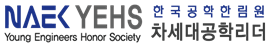 한국공학한림원 제264회 NAEK Forum 및 YEHS 참가신청서를 제출합니다.2022.08.00.지원자 :      000      (인)한국공학한림원 제264회 NAEK Forum 및 YEHS 참가신청서한국공학한림원 제264회 NAEK Forum 및 YEHS 참가신청서한국공학한림원 제264회 NAEK Forum 및 YEHS 참가신청서한국공학한림원 제264회 NAEK Forum 및 YEHS 참가신청서한국공학한림원 제264회 NAEK Forum 및 YEHS 참가신청서인적사항 및 연락처성명(한글)생년월일0000.00.00인적사항 및 연락처성명(영문)성별인적사항 및 연락처학번학과인적사항 및 연락처학기/학년인적사항 및 연락처휴대폰010-0000-0000e-mail학생활동 이력사항(이화여대 재학 중 봉사활동, 학생 자체단체 등)학생활동내용학생활동내용활동기간주관기관학생활동 이력사항(이화여대 재학 중 봉사활동, 학생 자체단체 등)학생활동 이력사항(이화여대 재학 중 봉사활동, 학생 자체단체 등)학생활동 이력사항(이화여대 재학 중 봉사활동, 학생 자체단체 등)학생활동 이력사항(이화여대 재학 중 봉사활동, 학생 자체단체 등)학생활동 이력사항(이화여대 재학 중 봉사활동, 학생 자체단체 등)학생활동 이력사항(이화여대 재학 중 봉사활동, 학생 자체단체 등)자기소개 및 지원동기자기소개 및 지원동기자기소개 및 지원동기자기소개 및 지원동기자기소개 및 지원동기분량 및 서식 제한 없음분량 및 서식 제한 없음분량 및 서식 제한 없음분량 및 서식 제한 없음분량 및 서식 제한 없음면접 가능 시간(8월 30일 화요일 14:00 ~ 18:00 중)면접 가능 시간(8월 30일 화요일 14:00 ~ 18:00 중)면접 가능 시간(8월 30일 화요일 14:00 ~ 18:00 중)면접 가능 시간(8월 30일 화요일 14:00 ~ 18:00 중)면접 가능 시간(8월 30일 화요일 14:00 ~ 18:00 중)약 30분 소요 예정약 30분 소요 예정약 30분 소요 예정약 30분 소요 예정약 30분 소요 예정